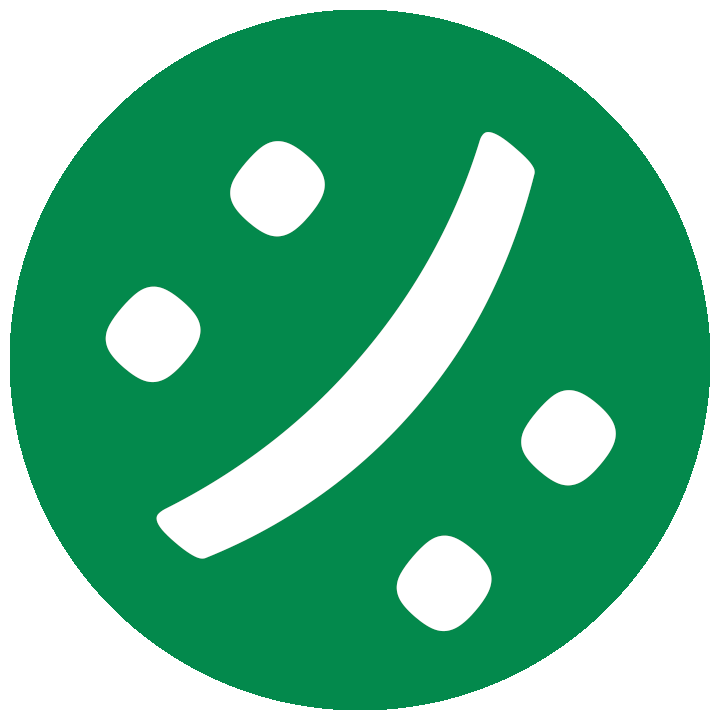 SynapseSynapseSynapseDrugsDrugsSynapseSynapseSynapseAgonistsAntagonistsNeurotransmitters.  Get SNAGGED!Neurotransmitters.  Get SNAGGED!Neurotransmitters.  Get SNAGGED!Neurotransmitters.  Get SNAGGED!Neurotransmitters.  Get SNAGGED!FunctionToo MuchToo LittleMnemonicSerotonin NorepinephrineAcetylcholine (ACh)GABAGlutamateEndorphinsDopamine